HARNESS	HORSEMEN INTERNATIONAL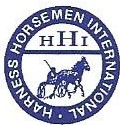 HHI Scholarship Applications AcceptedFor Immediate Release:  March 6, 2019Harness Horsemen International is now accepting applications for the 31st annual Jerome L. Hauck Scholarship.The $4,000 award is granted to a son or daughter, or any person with a legal guardian, of an HHl-affiliated association member.The HHI Scholarship Foundation was organized in 1986 in memory of Jerome L. Hauck, one of the founders of HHI who served as its president for 12 years, assisting students exhibiting outstanding achievement among their peers and promoting higher education and citizenship.The award is given to a student who has demonstrated exceptional scholarship, citizenship and leadership, who has completed high school or its equivalent and is entering college for the first time.Character and personality traits are considered, as well as financial need.Applications must be received in the HHI office by May 1, 2019. For more information or an application, contact your local horseman's association or Harness Horsemen International, 319 High Street, Suite 2, Burlington, New Jersey 08016, (609) 747-1000, or email dhartmannhhi@verizon.net.HARNESS HORSEMENS INTERNATIONAL319 HIGH STREET, SUITE 2 • BURLINGTON NJ 08016609-747-1000 • FAX 609-747-1012